AFSS CENTRAL EVALUATION SYSTEMCentral Assessment Team (CAT), HO IslamabadFinal term/Annual Examination 2016– 17S. STUDIES- Class II100 marks     3hoursINFORMATION FOR STUDENTSMarks are given against each question or part of question.Write your name, roll number and date in the spaces provided below.OBJECTIVE-40Q No1:Write the correct name under each of the following pictures.            6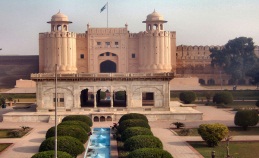 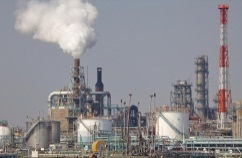 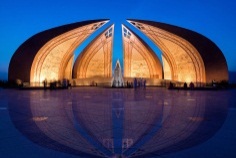 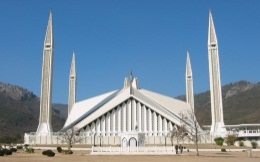 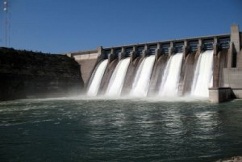 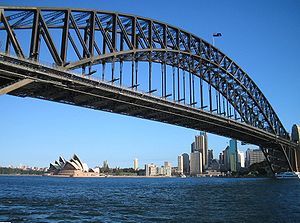 (b):look at the pictures and write what the weather is like?                    4Q No2:Complete this  form about your country.                      5               Country:___________________Provinces:__________________The largest city:_____________My favourite place:__________Capital:_____________________(b):Name five plants that we can eat.                                      5________________         2.__________________3._________________         4.__________________5._________________	Q No3.Write any five uses of water.                                        10i)__________________________________________________________ii)__________________________________________________________iii)__________________________________________________________iv)___________________________________________________________v)___________________________________________________________Q No5.Match the following .                                                 524 hours	in one day365 days	in September30 days	in a minute366 days	in one week60 seconds	in a leap year12 months	in a week7 days	in a year(b):Write the name of 5 animals which are not dangerous or fierce.                51.__________________	          2.________________3.__________________		   4.________________5.__________________SUBJECTIVE-60 marksQ No1:Answer the following questions.                                    15x3= 45	      Name two sources of fresh water.         _________________________________________________________Why is it important to have clean drinking water?_________________________________________________________What season is it nowadays?_________________________________________________________What is weather?_________________________________________________________What are the colors in a rainbow?_________________________________________________________Why should we be kind to animals?_________________________________________________________Which animals pull carts and wagons?_________________________________________________________How are plants useful for animals?_______________________________________________________What is the island called?_________________________________________________________What work do elephants do?_________________________________________________________What is the difference between day and night?_________________________________________________________When is the sun directly overhead?_________________________________________________________What material are houses made of?_________________________________________________________What parts of your house are made of wood?________________________________________________________ Name few things that can be made from plants. Q No2:Answer the following questions.                                           5i)What kind of clothes do you wear in summers?____________________________________________________________________________________________________________________________________ii) What kind of clothes do you wear in winters? ____________________________________________________________________________________________________________________________________Q No3.Colour the picture and write five sentences about it.               10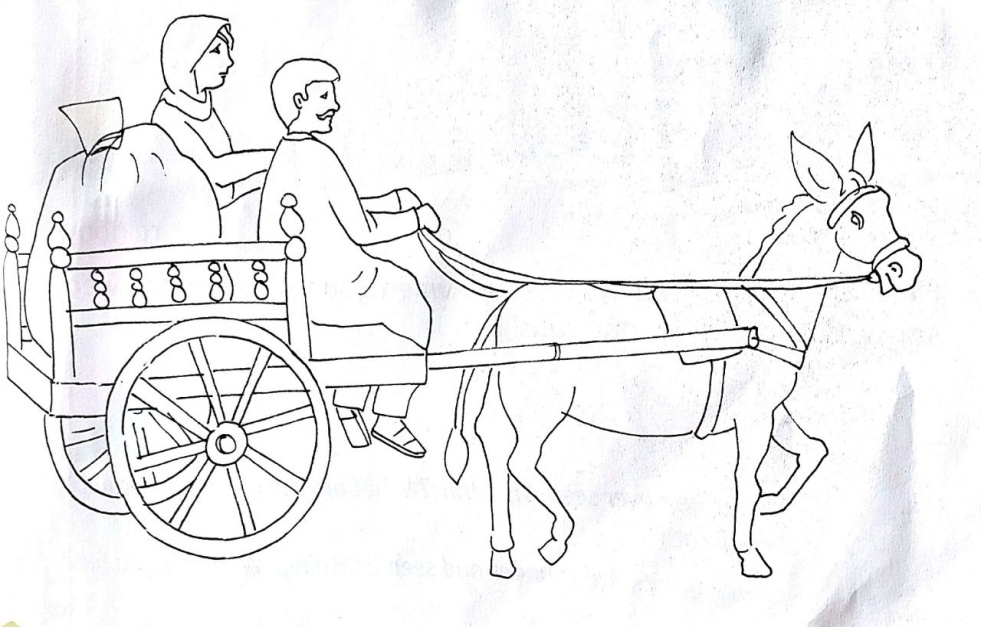 ________________________________________________________________________________________________________________________________________________________________________________________________________________________________________________________________________________________________________________________________________________________________________________________________________________________________________________________________________________________________________________________________________________Student’s Name: Roll No:Center’s Name:Date:Day:Invigilator’s Name:Sign:Marks Obtained: Remarks:Examiner’sName:Date:Sign :Day: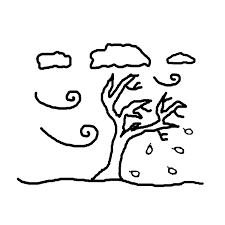 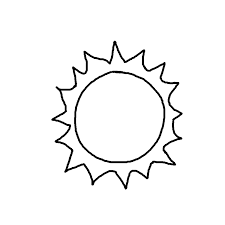 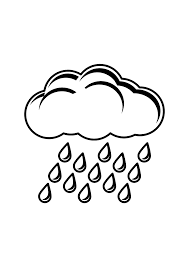 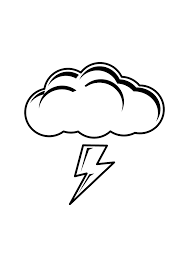 